Anthony Greene, Ex-Christian, UK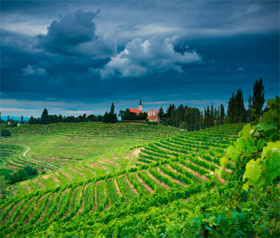 Lanky, blonde, green-eyed, middle aged Abdur-Raheem Greene appears to be a character straight out of a Hollywood movie Ben Hur.  The Tanzania-born Britisher embraced Islam in 1988 and has been a dawah practitioner [preacher] in Britain since then.  He wears a look that instantly evokes comparison with the popular portrayal of the Prophet Jesus [may the mercy and blessings of God be upon him] in the imagery of Christian Europe.  Greene’s tryst with Islam took place in Egypt where he mostly spent his vacations.  He lectured in Bangalore in early October on “God’s Final Revelation.” He spoke to the Islamic Voice while in the city.Your backgroundI was born to British parents in Darussalam in Tanzania in 1964.  My father Gavin Green was a colonial administrator in the still existent British empire.  He later joined Barclays Bank in 1976 and was sent to Egypt to set up Egyptian Barclays Bank.  I was educated at famous Roman Catholic Monastic School called Ampleforth College and went on to study history in the London University.  However, I left my education unfinished.Currently, I am working with an Islamic media company based in England and engage myself in dawah activities [preaching] including lectures on Islam in London’s famous Hyde Park.What kept you from obtaining a degree?I grew totally disillusioned with the British educational system.  It was thoroughly Eurocentric and projected world history in a way that suggested that the civilization attained its full glory and apogee in Europe.  Having lived in Egypt and seen some of the majestic ruins which only archaeologists have access to, I found the West’s interpretation of history totally fallacious.  I began a private study of histories of other peoples of the world, various religious scriptures and philosophy.  I was practicing Buddhism for nearly three years though never formally embraced it.Study of the Holy Qur’an immediately attracted me.  Its message had a magical appeal and I grew convinced that it was a divine revelation.  I believe only Allah guided me, none else.  I don’t know what made me deserve Islam.But anything specific that could have appealed to you?I was dissatisfied with Christianity from the age of eight.  The concept that was taught to us through rhymes such as Hail Mary!  Was not at all acceptable to me.  While on one hand the Christians described God to be eternal and infinite they felt no compunctions in ascribing birth of God from the womb of Mary.  This made me think that Mary must be greater than God.Secondly, the Christians’ concept of trinity was puzzlesome for me.  The similitude like Canadian Maple leaf being one despite three sections appeared utterly inapplicable.The crunch came when an Egyptian started questioning me.  Despite being confused about the Christian belief I was trying to be dogmatic as most white, middle-class, English Christians do.  I was flummoxed when he led me to accept that the God died on the crucifix, thus laying bare the hollowness of the Christian claims of eternity and infinity of God.  I now came to realize that I was believing in as absurd a concept as two plus two is equal to five all through my adolescent years.The West’s prelaid, programmed life intensely repelled me.  I began to question if a person has to live a life merely to get strait-jacketed in a rigorous schedule.  I found Europeans struggling a lot to enjoy life.  They had no higher purpose in life.The West’s capacity to brainwash its people became plain to me when I discussed the Palestine issue with Egyptians and Palestinians.  Several myths-historical, political, economic - were fabricated by the Zionists and propagated unchallenged by the Western media.  How could a land vacated by Jews 2000 years earlier be their homeland?  I also came to know that existing Jewish people were actually Slavs, not Semites and that Palestinian land was always a green orchard.  Israel fabricated the myth of “magical transformation of desert into greenland.”The American double-speak and hypocrisy began to sink in as I studied the US role in planting and sustaining despotic rulers in Latin America while punishing the Soviet Bloc.What contrast have you found between people’s lives in Egypt and the UK?Egyptians were poor, suffered hardships, yet were happy.  They left everything in the hands of Allah and forget their miseries when they return home.  Prayers help them place their worries before their God.  I noticed humility as well as intimacy in Islamic prayers.But in England I found people shallow, materialistic.  They try to be happy but happiness is superficial.  Their prayers combined songs, dances, clapping but no humility, nor intimacy with God.I realized that popular opinion in the West was totally hostage to the Zionist-controlled media.  The question of Palestine was one among these.  My conversation with Palestinians revealed as to how the West had believed in myths about Israel.  First among them was that the Jews had the right to return to their original homeland in Israel.  Secondly they conveniently described themselves Semitic while the fact was that most Jews of the world were Slavs who had later converted to Judaism.  Thirdly Israel’s economic miracle was theorized to create the economic and scientific myth.The fact was that I never got to know the Palestinian side of the issue.  I got convinced that the people of the West were brainwashed by the media.  I found that the US was trying every trick to punish nations indulging in small violations of human rights in the third world but was itself sending death squads into Latin American nations to liquidate their leaders who refused to toe the US line.  Such hypocrisy is never criticized by the US media.How do you find life as a Muslim in the UK?The Western psyche emphasizes one’s individuality.  This is at variance with Islam.  Any sincere Muslim feels disturbed.  He or she is constantly bombarded by sex and sexuality.  Most girls lose virginity by 13 and it is normal for girls to have three to four boyfriends.The dilemma before Muslims in the West is as to how to integrate with a society so steeped in sex, drugs, drinks and sexual intimacy.  And if no integration, then how to save themselves from ghettoization.Excerpts from an Interview by Islamic Voice, Volume 11-11 No: 130, November 1997